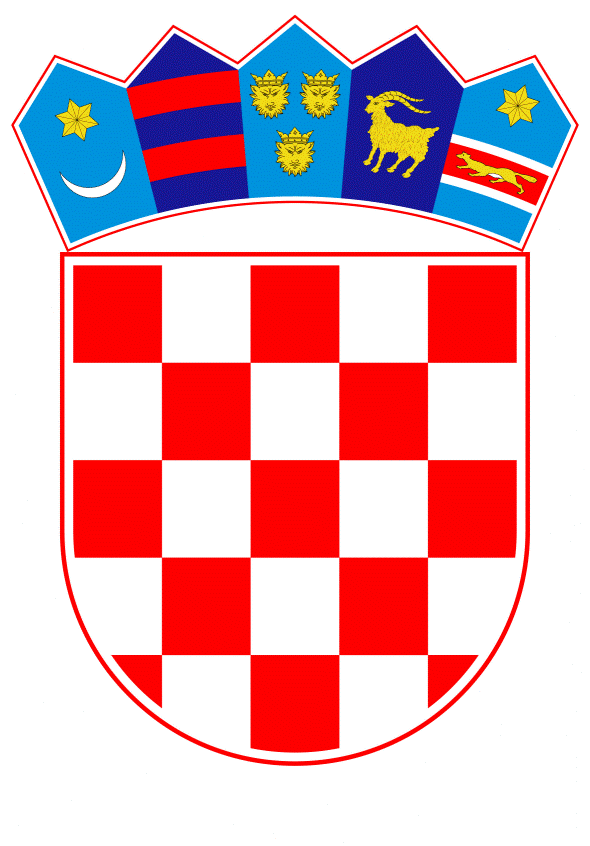 VLADA REPUBLIKE HRVATSKEZagreb, 30. travnja 2020.______________________________________________________________________________________________________________________________________________________________________________________________________________________________Banski dvori | Trg Sv. Marka 2  | 10000 Zagreb | tel. 01 4569 222 | vlada.gov.hrPRIJEDLOG Na temelju članka 31. stavka 2. Zakona o Vladi Republike Hrvatske (Narodne novine, br. 150/11, 119/14, 93/16 i 116/18) i članka 35.a Zakona o izvršavanju Državnog proračuna Republike Hrvatske za 2020. godinu (Narodne novine, br. 117/19, 32/20 i 42/20), Vlada Republike Hrvatske je na sjednici održanoj _________ 2020. godine donijelaO D L U K U o davanju suglasnosti ministru financija za dodatno zaduživanje Republike Hrvatske na temelju članka 35.a. Zakona o izvršavanju Državnog proračuna Republike Hrvatske za 2020. godinu u uvjetima proglašene epidemije bolesti COVID-19         I.		Ovom Odlukom daje se suglasnost ministru financija za dodatno zaduživanje Republike Hrvatske na temelju članka 35.a. Zakona o izvršavanju Državnog proračuna Republike Hrvatske za 2020. godinu u uvjetima proglašene epidemije bolesti COVID-19, u iznosu od najviše 24.000.000.000,00 kuna iznad ukupnog iznosa utvrđenog u članku 35. Zakona o izvršavanju Državnog proračuna Republike Hrvatske za 2020. godinu. II.		Zaduživanje iz točke I. ove Odluke može se provesti na domaćem i inozemnom tržištu novca i kapitala.III.		Ovlašćuje se ministar financija da, u ime Republike Hrvatske, potpiše sve ugovore potrebne radi provedbe točaka I. i II. ove Odluke.IV.		O zaduživanju iz točaka I. i II. ove Odluke Vlada Republike Hrvatske će mjesečno izvještavati odbor Hrvatskoga sabora nadležan za poslove financija.V.		Ova Odluka stupa na snagu danom donošenja.Klasa:		Urbroj:		Zagreb,										      PREDSJEDNIK     									mr. sc. Andrej PlenkovićOBRAZLOŽENJEKrajem siječnja 2020. Svjetska zdravstvena organizacija (u daljnjem tekstu: WHO) proglasila je epidemiju COVID-19 (SARS—CoV-2, u daljnjem tekstu: koronavirus): javnozdravstvenom prijetnjom od međunarodnog značaja (PHEIC) zbog brzine širenja epidemije i velikog broja nepoznanica s njom u vezi, dok je 11. ožujka 2020. WHO proglasio globalnu pandemiju zbog koronavirusa. Dana 25. veljače 2020. potvrđen je prvi slučaj koronavirusa u Republici Hrvatskoj i od tada se broj slučajeva kontinuirano povećava. Usporavanje gospodarskih aktivnosti uslijed provedbe mjera za obuzdavanje širenja koronavirusa, dovest će, s jedne strane, do snažnog pada javnih prihoda, a s druge strane potrebna su znatna dodatna sredstva za provedbu mjera i aktivnosti za borbu protiv epidemije koronavirusa, za pomoć gospodarstvu uslijed epidemije, kao i za podršku gospodarskom oporavku nakon epidemije. Sve će to dovesti do velikog porasta proračunskog manjka i javnog duga.Povjerenstvo za fiskalnu politiku (u daljnjem tekstu: Povjerenstvo) je u svom 5. Stajalištu o gospodarskim i fiskalnim posljedicama epidemije bolesti COVID-19, te primjeni fiskalnih pravila tijekom kriznog razdoblja (KLASA: 021-19/20-10-01, BROJ: 6524-3-20-) od 30. ožujka 2020. navelo kako  su pandemija koronavirusa i mjere za obuzdavanje njenog širenja veliki šok za svjetsko i hrvatsko gospodarstvo i stanje javnih financija. Povjerenstvo nadalje navodi kako će veliko usporavanje gospodarskih aktivnosti dovesti do snažnog pada javnih prihoda. Istodobno će provedba nužnih zdravstvenih intervencija, spašavanje i podrška gospodarstvu tijekom i nakon epidemije utjecati i na porast javne potrošnje. I Zakon o fiskalnoj odgovornosti i pravila Pakta o stabilnosti i rastu Europske unije prepoznaju mogućnost nastanka sličnih poremećaja i omogućavaju primjeren odgovor fiskalne politike radi ublažavanja negativnih posljedica krize. U članku 10. stavku 3. Zakona o fiskalnoj odgovornosti (Narodne novine, broj 111/18) utvrđeno je kako je moguće i dopušteno privremeno odgoditi primjenu fiskalnih pravila u slučaju izvanrednih okolnosti, sukladno pravilima Europske unije. Pravila Pakta o stabilnosti i rastu dozvoljavaju privremeni porast proračunskog deficita u dva slučaja. Prvi slučaj se odnosi na nastanak događaja izvan kontrole države, u kojem je dozvoljeno financiranje dodatnih aktivnosti izravno povezanih s tim događajem. Drugi slučaj, koji je sada aktiviran po prvi put, odnosi se na stanje ekonomske krize na razini Europske unije te omogućuje snažniji i koordinirani fiskalni odgovor na razini cijele Europske unije. U naprijed navedenom 5. Stajalištu, Povjerenstvo je navelo kako smatra da je Odlukom o proglašenju epidemije bolesti COVID-19 uzrokovane virusom SARS-CoV-2 od 11. ožujka 2020. prepoznato postojanje izvanrednih okolnosti iz članka 10. Zakona o fiskalnoj odgovornosti te je pozvalo Vladu Republike Hrvatske da donese Odluku o privremenom odgađanju primjene fiskalnih pravila. Slijedom navedenog, Vlada Republike Hrvatske je donijela Odluku o privremenom odgađanju primjene fiskalnih pravila (Narodne novine, broj 41/20) kojom je privremeno odgođena primjena pravila strukturnog salda, pravila rashoda i pravila javnog duga. Privremenim odgađanjem primjene fiskalnih pravila omogućeno je poduzimanje mjera koje su usmjerene na otklanjanje zdravstvenih, društvenih, gospodarskih i svih drugih posljedica ove epidemije. U razdoblju u kojem se fiskalna pravila iz Zakona o fiskalnoj odgovornosti ne primjenjuju, Vlada Republike Hrvatske može prilikom donošenja mjera, a tijekom trajanja izvanrednih okolnosti odstupiti od ciljane razine proračunskog manjka i javnog duga, ali te mjere će biti kratkotrajne i ciljane kako bi se u što kraćem roku riješile društvene i gospodarske posljedice epidemije koronavirusa. Člankom 35. Zakona o izvršavanju državnog proračuna Republike Hrvatske za 2020. godinu (Narodne novine, br. 117/19, 32/20 i 42/20) utvrđeno je da se zaduživanje može provesti na inozemnom i domaćem tržištu novca i kapitala do ukupnog iznosa od 26.855.578.351,00 kuna iskazanog u Računu financiranja Proračuna.Kako bi se osigurala sredstva za saniranje posljedica epidemije koronavirusa i za provedbu mjera za pomoć gospodarstvu uslijed epidemije koronavirusa. Zakonom o izmjeni i dopuni Zakona o izvršavanju državnog proračuna Republike Hrvatske za 2020. godinu (Narodne novine, broj 42/20) utvrđena je mogućnost dodatnog zaduživanja i iznad visine zaduživanja iz članka 35. Zakona Slijedom navedenog, ovom Odlukom predlaže se ministru financija dati suglasnost da se dodatno zaduži na domaćem i međunarodnom tržištu novca i kapitala, i to u iznosu od najviše 24.000.000.000,00 kuna iznad ukupnog iznosa utvrđenog u članku 35. Zakona o izvršavanju Državnog proračuna Republike Hrvatske za 2020. godinu. Uz to, predlaže se dati ministru financija i ovlast da u tu svrhu potpiše odgovarajuće ugovore. Kako bi se zadržala odgovarajuća razina parlamentarne kontrole, Vlada Republike Hrvatske će, na prijedlog ministra financija, o predmetnom zaduživanju mjesečno izvještavati odbor Hrvatskog sabora nadležan za poslove financijaSlijedom svega navedenog predlaže se donošenje ove Odluke. Predlagatelj:Ministarstvo financijaPredmet:Prijedlog odluke o davanju suglasnosti ministru financija za dodatno zaduživanje Republike Hrvatske na temelju članka 35.a. Zakona o izvršavanju Državnog proračuna Republike Hrvatske za 2020. godinu u uvjetima proglašene epidemije bolesti COVID-19